INSCRIPTIONS POUR LA JOURNEE PORTES OUVERTES VIRTUELLES DU 4 MAI 2021Document à sauvegarder et à envoyer à l’adresse suivante : secretariat-CII@hospicegeneral.ch 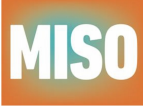 Nom : Prénom : Adresse mail : N° de portable : Veuillez cocher la/les case-s pour vous inscrire aux différents évènements :HorairesTitre de l’évènement et partenairesInscriptions19h. – 10h.Atelier « Présentation et activité de renforcement musculaire »Académie suisse de sécurité29h30 – 10h30Cours de yoga pour tout.e.sYoga de la Fonderie310h. – 12h.Atelier « Gestion du stress »IPT410h. – 11h.Atelier « Art-thérapie et santé »Véronique Reverdin Bersier et Jackie Beaver510h30 – 12h.Atelier « Pact’emploi/Pact’Formation. Programme de job coaching intégré »Unité de psychiatrie du jeune adulte (UPJA)611h. – 12h.Atelier « Présentation et activité de renforcement musculaire »Académie suisse de sécurité711h. – 12h.Atelier « Présentation, quizz et présentation d’un.e ancien.ne agent.e de santé communautaire »Agents de santé812h30 – 14h.Portes ouvertes. Pluriels912h30 – 13h.Portes ouvertes. Groupe sida Genève1013h. – 14h.Atelier « Santé et prestations sociales : des inégalités d’accès à l’inclusivité »Groupe sida Genève1113h. – 14h.Atelier « Tour d’horizon dans le « monde psy » : déconstruisons les a priori »Trajectoires1213h. – 14h.Portes ouvertes.Théâtre du vécu1314h. – 15h.Portes ouvertes.Théâtre du vécu1414h. – 15h.Atelier « Santé holistique »Yoga de la Fonderie1514h. – 15h.Atelier « Présentation et activité de renforcement musculaire »Académie suisse de sécurité(cf. lien à 9h.)1614h. – 15h.Portes ouvertes.Danse habile1715h. – 16h.Atelier de danse contemporaine accessible à tout.e.sDanse habile1815h. – 16h.Conférence et atelier expérientiel « Art-thérapie groupale et ses bienfaits »Catherine Duperrier1915h. – 16h.Portes ouvertes.Réseau Femmes2016h. – 17h.Atelier « Présentation et activité de renforcement musculaire »Académie suisse de sécurité2116h. – 17h.Atelier « Tour d’horizon dans le « monde psy » : déconstruisons les a priori »Trajectoires